U skladu sa odredbama člana 22. stav (3) i (5) Poslovnika Općinskog vijeća (“Službene novine Kantona Sarajevo”, broj 24/19 - Novi prečišćeni tekst i 20/20 ), p o d n o s i m: 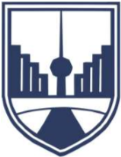 INICIJATIVATEKST INICIJATIVE: Stanari zgrade u ulici Porodice Ribar od broja 65-79 su se obratili sa molbom da se riješi problem sa parkiranjem i njihovim korištenjem sopstvenih garaža ( privatno vlasništvo) koje se nalaze sa druge strane zgrade.Zbog nepropisno parkiranih automobila stanari nemaju manevarski prostor da uparkiraju u vlastite garaže.Ovu inicijativu sam uputila i u aprilu 2021.godine, na koju je stigao nezadovoljavajući odgovor.OBRAZLOŽENJE INICIJATIVE: Ulica iza zgrade Porodice Ribar od  broja 65-79 u kojoj su garaže-svakodnevno je u oba pravca, ispred garaže, ispunjena nepropisno parkiranim automobilima.Zbog nemogućnosti manevrisanja i suženog prostora, stanari nisu u mogućnosti prići svojim garažama.Rješenje problema je moguće postavljanjem saobraćajnog znaka „ zabranjeno parkiranje“, jer u blizini(ul. Džamijska-ispod Zvorničke ul), a nedovoljno iskorišten je veliki parking prostor koji je namjenjen stanarima ul.Džamijska i Porodice Ribar.Jedno od rješenja jeste i proširenje ulice iza zgrade Porodice Ribara i izgradnja kosih parking mjesta koje bi se dobile oduzimanjem jednog malog dijela zelene površine kod trafo stanice koja je na toj lokaciji.U prilogu slika lokacije  problema.Sarajevo,  2021.godine 					Vijećnica:Majda Kalamujić (SDP)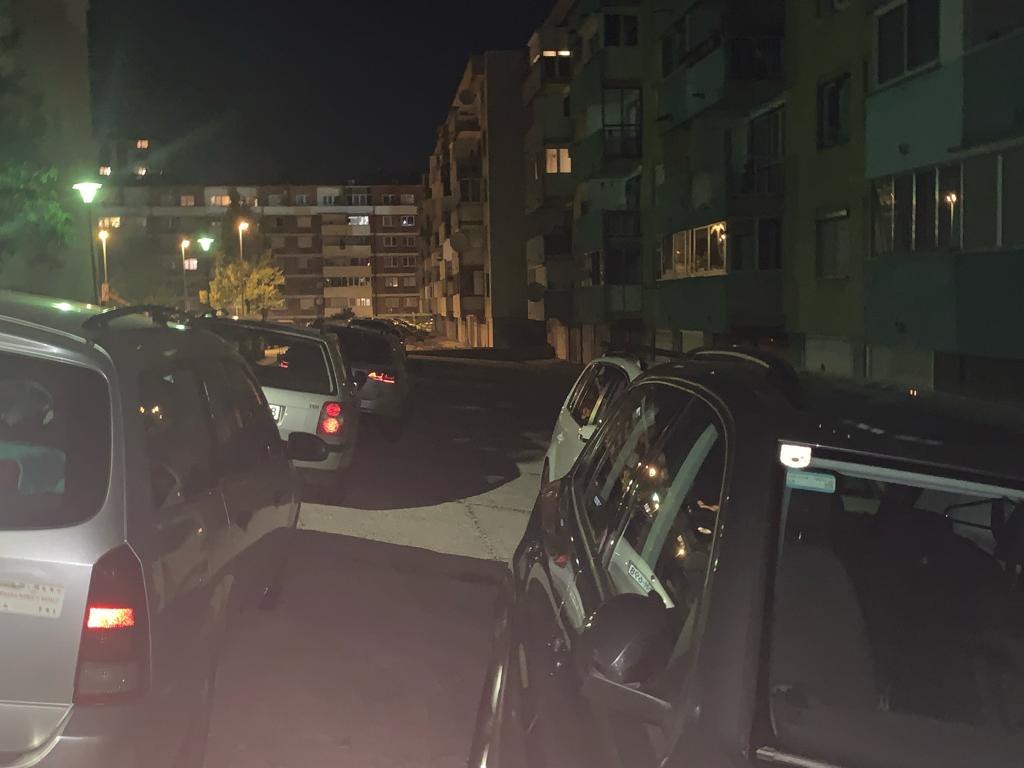 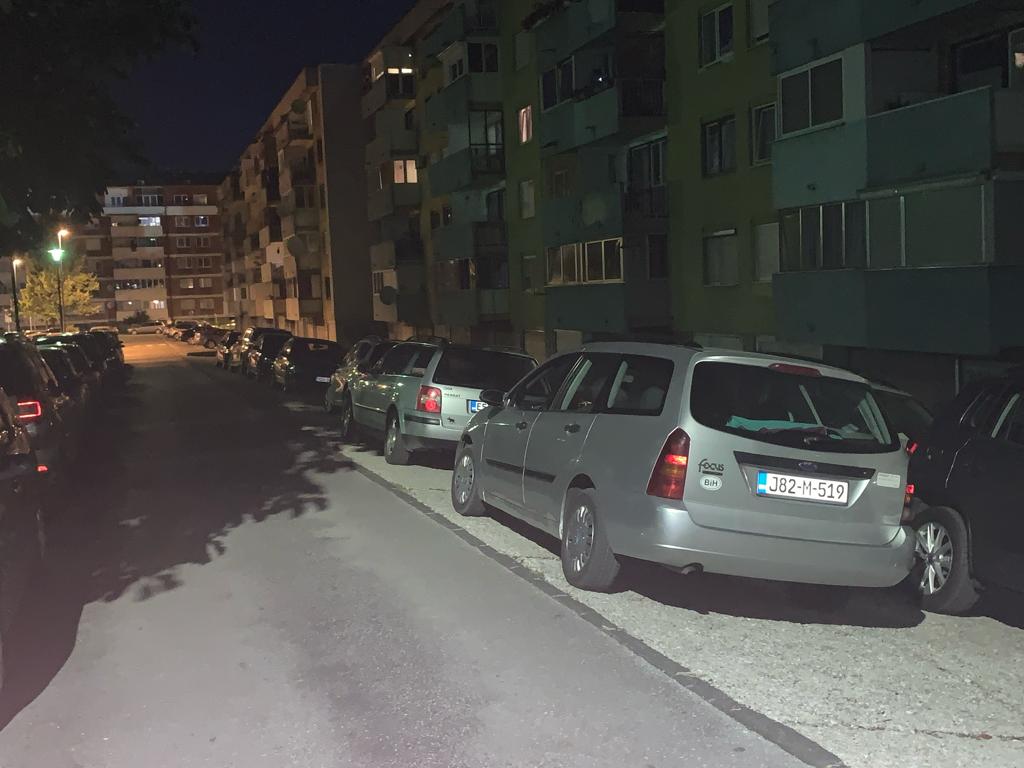 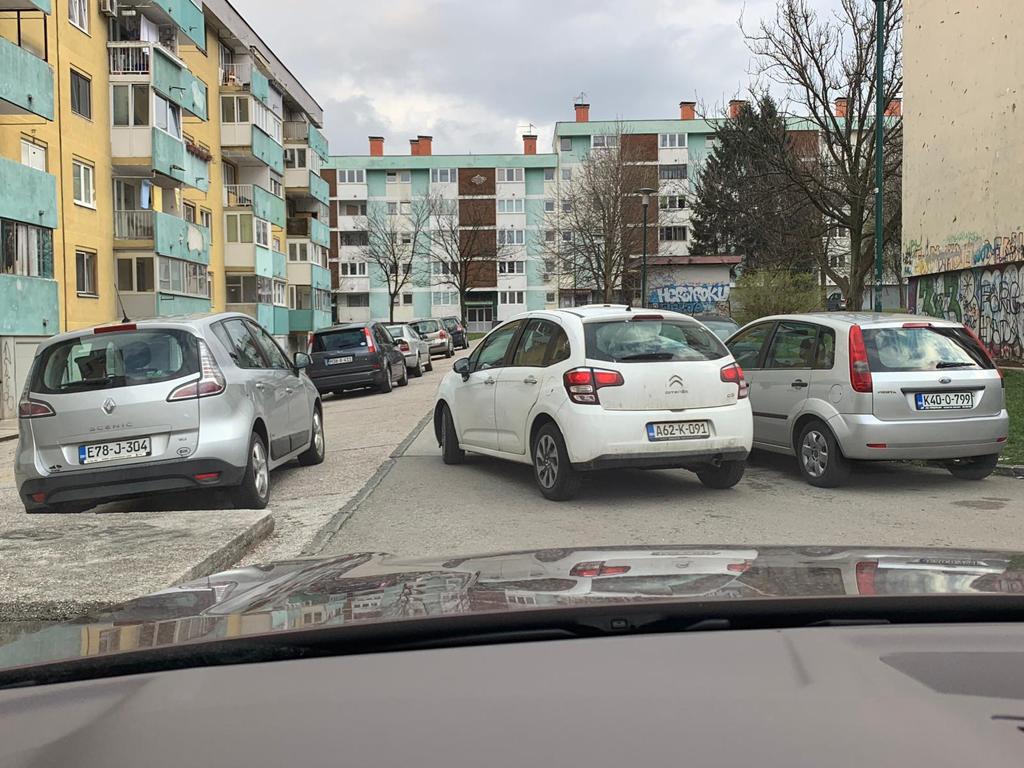 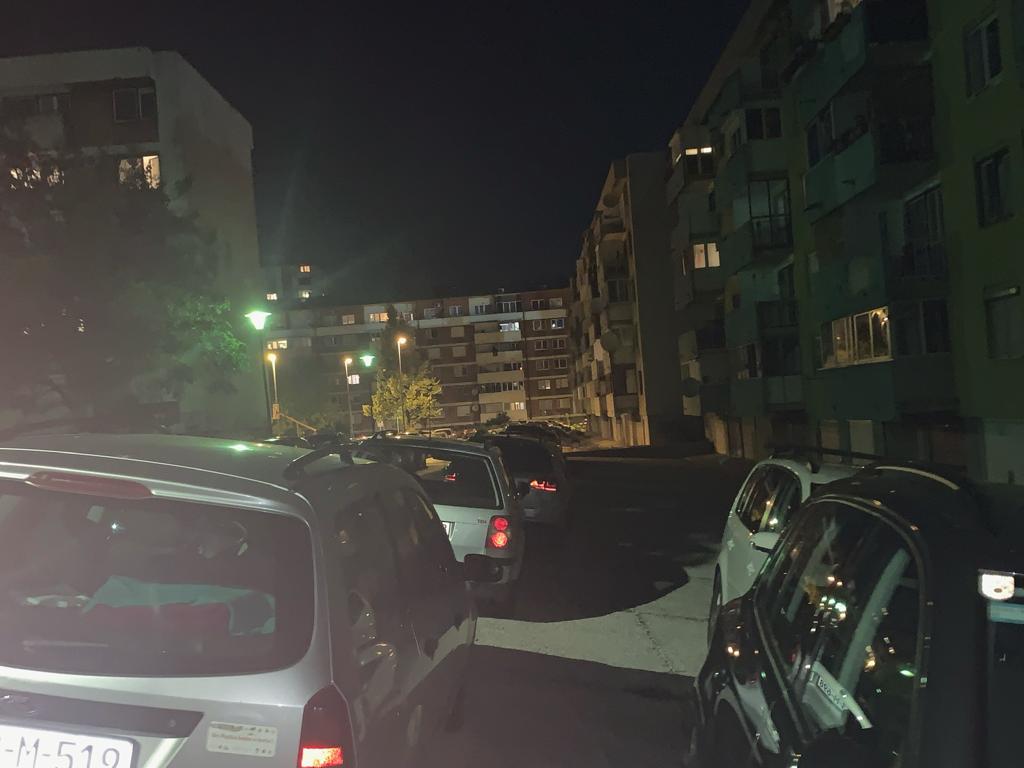 Moguće rješenje problema: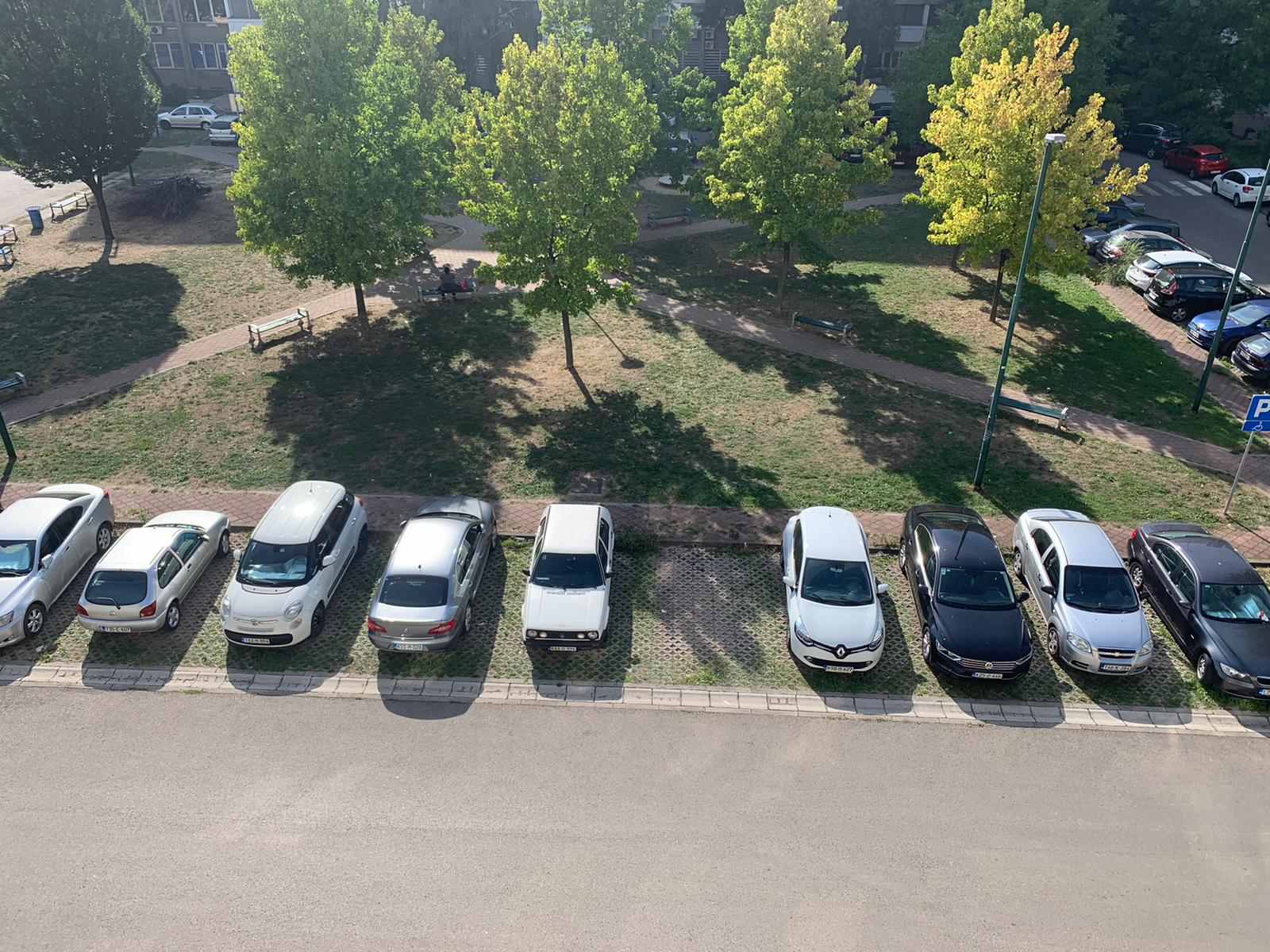 Ime i prezime VIJEĆNIKA/VIJEĆNICE Majda KalamujićPolitička partija/ samostalni vijećnik/vijećnica SDP Sjednica/datum održavanja 8.sjednica Općinskog vijeća Novo Sarajevo 2021. Pitanje za: (navesti službu, odsjek, organ, nivo vlast, na koje je upućeno pitanje/inicijativa) Služba za  komunalne i stambene poslove i saobraćaj